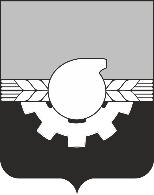 АДМИНИСТРАЦИЯ ГОРОДА КЕМЕРОВОПОСТАНОВЛЕНИЕот 09.12.2022 № 3837О демонтаже незаконно размещенных объектовРуководствуясь решением Кемеровского городского Совета народных депутатов от 19.10.2018 №171 «Об утверждении Положения «О порядке освобождения земельных участков, находящихся в муниципальной собственности города Кемерово, и земельных участков на территории города Кемерово, государственная собственность на которые не разграничена, 
от незаконно размещенных на них объектов, не являющихся объектами капитального строительства, в том числе осуществления демонтажа 
и (или) перемещения таких объектов»1. Принять решение о демонтаже незаконно размещенных металлических гаражей в количестве 30 штук, не являющихся объектами капитального строительства, владельцы которых неизвестны, расположенных на земельном участке, государственная собственность на который не разграничена, 
по адресу: г. Кемерово, Заводский район, восточнее земельного участка 
с кадастровым номером 42:24:0101038:5029 (ПГК «Электрон»).2. Принять решение о демонтаже незаконно размещенных металлических гаражей в количестве 6 штук, не являющихся объектами капитального строительства, владельцы которых неизвестны, расположенных на земельном участке, государственная собственность на который не разграничена, 
по адресу: г. Кемерово, Заводский район, юго-восточнее жилого дома 
№ 4 по ул. Космической.3. Вывоз и хранение демонтированных объектов и находящегося внутри них имущества осуществить силами специализированной организации.4. Утвердить состав комиссии по демонтажу незаконно размещенных объектов, не являющихся объектами капитального строительства, расположенных на земельных участках, государственная собственность 
на которые не разграничена, согласно приложению к настоящему постановлению.5. Комиссии по демонтажу незаконно размещенных объектов осуществить мероприятия по демонтажу указанных в пунктах 1, 2 настоящего постановления незаконно размещенных объектов не позднее 31 декабря 2023 года.6. Комитету по работе со средствами массовой информации администрации города Кемерово (Н.Н. Горбачева) обеспечить официальное опубликование настоящего постановления и разместить настоящее постановление на официальном сайте администрации города Кемерово 
в информационно-телекоммуникационной сети «Интернет».7. Контроль за исполнением настоящего постановления оставляю за собой.Глава города                                                                                         Д.В. АнисимовПРИЛОЖЕНИЕ     к постановлению администрациигорода Кемерово    от 09.12.2022 № 3837СОСТАВкомиссии по демонтажу незаконно размещенных объектов, не являющихся объектами капитального строительства, расположенных на земельном участке, государственная собственность на который не разграниченаПредседатель комиссии:Мельник Василий Петровичначальник управления архитектуры 
и градостроительства администрации города КемеровоЧлены комиссии:Аширова Валерия Олеговназаместитель заведующего отделом муниципального земельного контроля управления архитектуры 
и градостроительства администрации города КемеровоЧвала Екатерина Борисовнаконсультант-советник отдела муниципального земельного контроля управления архитектуры 
и градостроительства администрациигорода КемеровоКазакова Мария Александровнаконсультант-советник отдела муниципального земельного контроля управления архитектуры 
и градостроительства администрации города Кемерово